Classifica CombinataFemmineMaschi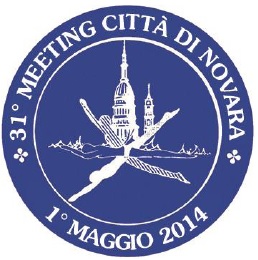 Federazione Italiana NuotoLibertas Nuoto Novara"XXXI MEETING CITTA` DI NOVARA"TROFEO “OTTAVIO BORZINO”Novara 1 maggio 2014Esord ABiasibetti HelenaDynamic Sport2103RagazzoCirichelli FrancescaLib Team Novara2144AssolutiBersanetti LucreziaTeam Nuoto Lombardia2535Esord ACastelli MicheleProgetto Lavoro1812RagazzoManni FilippoModena Nuoto2369AssolutiMasiero MatteoTecri Nuoto2557